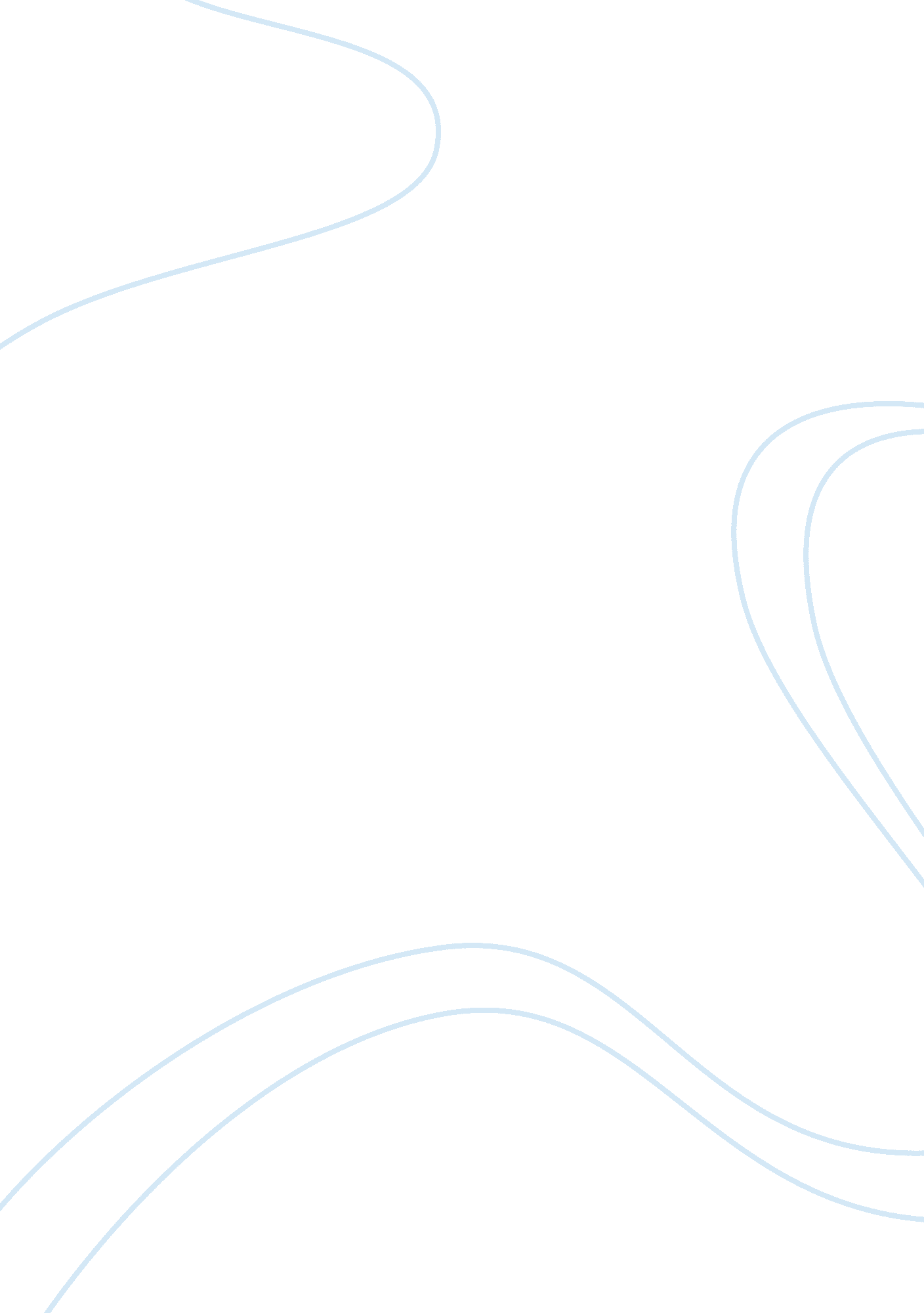 Current trends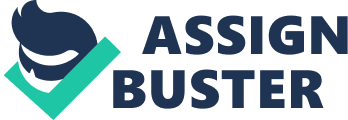 Discuss current trends affecting social welfare. Do modern trends favor the solution of social issues? What are the most effective social welfare organizations today in your opinion, and why? Your response should be a minimum of 250 words and reference at least two scholarly sources (one may be the text) in proper APA format The United States is facing a massive budget deficit and a debt that is spiralling out of control. This is not good news for social welfare, which will probably find itself being cut back over the next few years. Very few elements of the United States budget are going to be immune from drastic cuts, so long as the Republicans maintain some control of Congress. The truth is that the longer term fiscal situation in the U. S. Will probably be resolved with the 2012 presidential election. If Obama is reelected, cuts will be minor, and the U. S. Will sink further into debt. If a Republican challenger is elected, cuts will be swifter. Social welfare is not like defence or healthcare, the average citizen does not believe more money should be spent on it. Modern trends tend to indicate that people prefer these kinds of activities to be none by not-for-profit organizations and churches rather than by the government. The truth is that America is polarized on this issue. The recent fiasco involving ACORN is evidence of this. Many people simply do not trust government financed organizations who say they are there to help the poor. Many of these institutions have lost the trust of the people. The trend seems to be away from government spending on this issue and more towards private sector funding of such programs. After 2012 we have a better sense of where this is going: towards bigger spending on social welfare, that increases our debt, our towards a more pared down and efficient system that we can afford. Works consulted Dolgoff, R. & Feldstein, D. (2009). Understanding social welfare: A search for social justice (8th ed.). Boston, MA: Pearson, Allyn and Bacon Rovzar, Chris. (March 2, 2010). “ Damaging Brooklyn ACORN Sting Video Ruled ‘ Heavily Edited,’ No Charges to Be Filed” New York Magazine. http://nymag. com/daily/intel/2010/03/damaging_brooklyn_acorn_sting. html 